Семинар-практикум для воспитателей ДОО «Прогулка как приоритетное средство развития дошкольников» Зам.заведующего Ахтямова О.В. (при помощи интернет - ресурсов)Цель:   повышение уровня организации прогулок.Задачи:Совершенствовать педагогическое мастерство воспитателей;Повысить методический и практический уровень педагогов по организации прогулок;Скорректировать работу по организации прогулок в ДОО.Оборудование Конверты с заданиями, листы бумаги, ручки, иллюстрации с зимними видами спорта, кроссворд, памятки для воспитателей, мешочек.План проведения1. Вступительное слово. Консультация для педагогов « Значение прогулки в развитии детей дошкольного возраста».2. Практическая часть – «Деловая игра»• Раунд 1 «Мозговая атака»• Раунд 2 «Сосчитай-ка»• Раунд 3 «Кто больше»• Раунд 4 «Игры детства»• Раунд 6 «Кроссворд»• Раунд 7 «Вопрос - ответ»3. Вывод.Ход семинара1. Значение прогулки, как средства воспитания.Прогулка – это режимный момент жизнедеятельности детей в детском саду.Цель прогулки – укрепление здоровья, профилактика утомления, физическое и умственное развитие детей, восстановление сниженных в процессе деятельности функциональных ресурсов организма.Задачи прогулки: - оказывать закаливающее воздействие на организм в естественных условиях; - способствовать повышению уровня физической подготовленности детей дошкольного возраста; - оптимизировать двигательную активность детей; - способствовать познавательно-речевому, художественно-эстетическому, социально-личностному развитию детей.Пребывание детей на свежем воздухе имеет большое значение для их физического развития. Прогулка является первым и наиболее доступным средством закаливания детского организма. Она способствует повышению его выносливости и устойчивости к неблагоприятным воздействиям внешней среды, особенно к простудным заболеваниям.На прогулке дети играют, общаются, познают окружающий мир, много двигаются. Движения усиливают обмен веществ, кровообращение, газообмен, улучшают аппетит. Дети учатся преодолевать различные препятствия, становятся более подвижными, ловкими, смелыми, выносливыми. У них вырабатываются двигательные умения и навыки, укрепляется мышечная система, повышается жизненный тонус.Прогулка способствует умственному воспитанию. Во время пребывания на участке или на улице дети получают много новых впечатлений и знаний об окружающем: о труде взрослых, о транспорте, о правилах уличного движения и т. д. Из наблюдений они узнают об особенностях сезонных изменений в природе, подмечают связи между различными явлениями, устанавливают элементарную зависимость. Наблюдения вызывают у них интерес, ряд вопросов, на которые они стремятся найти ответ. Все это развивает наблюдательность, расширяет представления об окружающем, будит мысль и воображение детей.Каждый ребенок – маленький исследователь, он с радостью и удивлением открывает для себя окружающий мир. Дети стремятся к активной деятельности, и важно не дать этому стремлению угаснуть, способствовать его дальнейшему развитию. Чем полнее и разнообразнее будет организована детская деятельность на прогулке, тем успешнее будет идти развитие детей, лучше реализуются потенциальные возможности и детские творческие проявления. Поэтому наиболее близкие и естественные для детей виды деятельности, такие как игра, общение со взрослыми и сверстниками, экспериментирование, наблюдение, детский труд занимают в ходе прогулки особое место.     На прогулке необходимо интегрирование таких образовательных областей, как: «Физическое развитие», «Социально-коммуникативное развитие», «Речевое развитие», «Познавательное развитие», «Художественно-эстетическое развитие». Интеграция возможна: в процессе освоения сенсорных эталонов при овладении правилами безопасного поведения; речевыми умениями; опытом общения с детьми и взрослыми; отражении в подвижных играх различных сюжетов; обыгрывании действий персонажей сюжетно-ролевых игр; формировании привычки чередовать малоподвижные виды деятельности с активными двигательным отдыхом; расширении представлений о человеке, его окружении, благоприятных условиях жизни…Прогулка дает возможность решать задачи нравственного воспитания. Воспитатель знакомит детей  с окружающим, что способствует воспитанию у детей любви к родному селу. В теплое время года дети трудятся в цветнике - сажают цветы, поливают их, рыхлят землю. Зимой не только катаются с горки, но и строят тоннели, играют в снежки и многое другое.Так же у детей воспитывается трудолюбие, любовь и бережное отношение к природе. Они учатся замечать ее красоту. Обилие в природе красок, форм, звуков, их сочетание, повторяемость и изменчивость, ритм и динамика - все это вызывает даже у самых маленьких радостные переживания.Таким образом, прогулка: - развивает умственные способности и наблюдательность: получают много новых впечатлений и знаний об окружающем; узнают об особенностях сезонных изменений в природе, подмечают связи между различными явлениями, устанавливают элементарную зависимость между явлениями в природе.- дает возможность знакомить детей с родным селом, трудом взрослых.- удовлетворяет естественную биологическую потребность ребенка в движении (движения детей усиливают обмен веществ, кровообращение, газообмен, улучшают аппетит).- дети учатся преодолевать различные препятствия, становятся подвижными, ловкими, смелыми, выносливыми.- у детей вырабатывается двигательные умения и навыки, укрепляется мышечная система, повышается жизненный тонус.- на прогулке решаются задачи умственного, нравственного, физического, трудового и эстетического воспитания.Правильно организованные и продуманные прогулки помогают осуществлять задачи всестороннего развития детей. Для пребывания детей на свежем воздухе отводится примерно до четырех часов в день. Летом это время значительно увеличивается, режим дня детского сада предусматривает проведение утреннего приема детей на свежем воздухе, дневной прогулки после занятий и вечерней перед уходом домой.2. Деловая играХод игрыВедущий:Хорошо, когда с утра - Начинается игра!Смех, веселье, беготня, Когда играет ребятня.Позавидуешь детишкам: И девчонкам, и мальчишкам.Но сегодня день особый, Собрались мы неспроста.И у нас сегодня, взрослых, Начинается игра!В правила игры вникайте, Что зачем запоминайте!Каждому ответившему правильно  выдается смайлик, при подведении итогов – суммируются, победителям – 1,2,3 место – призы.Раунд 1 «Мозговая атака» Вопрос 1Назовите виды прогулки?Ответ:- типовая — максимально свободная деятельность детей (максимум атрибутов).- комбинированная - целевая прогулка и свободная деятельность.- экскурсия - поход.- спортивные эстафеты( на участке детского сада )Вопрос 2Сколько подвижных игр проводится за день на прогулке?Ответ: 2-3 игрыВопрос 3Назовите формы двигательной деятельности в ДОО на свежем воздухе.Ответ: (ОД по физическому развитию детей; физкультурно - оздоровительная работа в режиме дня: утренняя гимнастика, подвижные игры и физические упражнения на прогулке, физкультминутки, физкультурные паузы, закаливающие мероприятия; самостоятельная двигательная деятельность детей; активный отдых: физкультурный досуг, физкультурные праздники, дни здоровья).Вопрос 4Назовите структурные компоненты прогулки:Ответ:- наблюдение;- трудовая деятельность;- игровая деятельность;-индивидуальная работа;-самостоятельная деятельность детей.Вопрос 5Какие требования к прогулкам рекомендует САНПИН ?Ответ: 3-4 часа. Прогулка организуется 2 раза в день: в первую половину – до обеда и во вторую половину дня – после дневного сна или перед уходом детей домой. При температуре воздуха ниже минус 15 градусов и скорости ветра более 7 м/с продолжительность прогулки сокращается. Прогулка не проводится при температуре воздуха ниже минус 15 градусов и скорости ветра более 15 м/сдля детей до 4 лет, а для детей 5-7 лет при температуре воздуха ниже минус 20 градусов и скорости ветраВопрос 6Что должен делать педагог перед прогулкой?Ответ: необходимо ежедневно осматривать участок : все оборудование должно быть исправном состоянии ,ограждение детского сада не должно иметь дыр , проемов , большие камни ,ветви убраны, ямы засыпаны.Раунд 2«Сосчитай-ка» Участникам предлагается вспомнить и назвать считалки. За правильный ответ получают Ответ:- Ехала машина темным лесом за каким то интересом…- Шел крокодил трубку курил….- Раз, два, три четыре ,пять , вышел зайчик погулять…- На златом крыльце сидели…- За морями за горами , за железными столбами…- Сидел король на лавочке , считал свои булавочки…Раунд 3 «Кто больше»Выяснить самые «популярные подвижные игры в группах». На обсуждении.Участникам  предлагается за определенное время - указать для какой  возрастной группы наиболее популярна подвижная игра на прогулке, и назвать физические и моральные качества, проявляющиеся в игре.Раунд 4 «Игры детства»Играя сами, мы вспоминаем детство. Дома дети чаще всего играют в куклы, машинки, кубики. У нас в саду есть игровые центры:  «Магазин», «Парикмахерская» и др.- А какие игры были любимые у вас, когда вы были маленькие? (ответы воспитателей). 
    Но почему-то сейчас забываются так любимые нами в детстве народные игры. А мы все в детстве в них только и играли. Давайте проведём блиц-опрос по теме «Русские народные игры». Вопросы:- Для чего нужна считалка в игре? (чтобы выбрать водящего) - Откуда берётся речевой материал для народных игр? (из народного фольклора) 
- Какие атрибуты используются в русских народных играх? (палочка, платочек, мяч, игрушка) - Главная роль в народной игре? (водящий) - Что определяет весь ход игры, регулирует действия и поведение детей? (правила игры) - Где используются русские народные игры? (в организации праздников, утренников, развлечений, прогулок) - Какие физические качества воспитываются в русских народных играх? (смелость, ловкость, выносливость)  - Что является сигналом к действию в народной игре? (слово) Раунд 5 «Кроссворд»
«Зарядка» для ума – разгадывание кроссворда . (Участникам раздаются листы с кроссвордом, дается определенное время). Кто первый разгадает -  победитель раунда. Вопросы к кроссворду:
По горизонтали
1. Ход игры по - другому? (содержание)
2. Любимая самостоятельная деятельность детей? (игра)
3. Вид спортивной игры с использованием мяча? (футбол)
4. Старинная настольно-печатная игра? (лото)
5. Необходимый компонент игры- без чего не начнёшь игру? (замысел)
6. Первая игрушка малыша? (погремушка)
7. Место покупок в быту и в игре? (магазин)
По вертикали
1. Игры, обогащённые жизненным опытом? (сюжетные)
4. Современный лёгкий детский конструктор? (лего)
8. Атрибуты как для подвижной, так и для театрализованной игры? (маски)
9. Разговор между двумя лицами? (диалог)
10. Что распределяют между собой участники игры? (роли)
11. Пособия для организации сюжетно-ролевой игры? (атрибуты)
12. Спутник жизни детей? (игрушка)
13. Свод требований, предъявляемый к кому-то, к чему-то? (правила)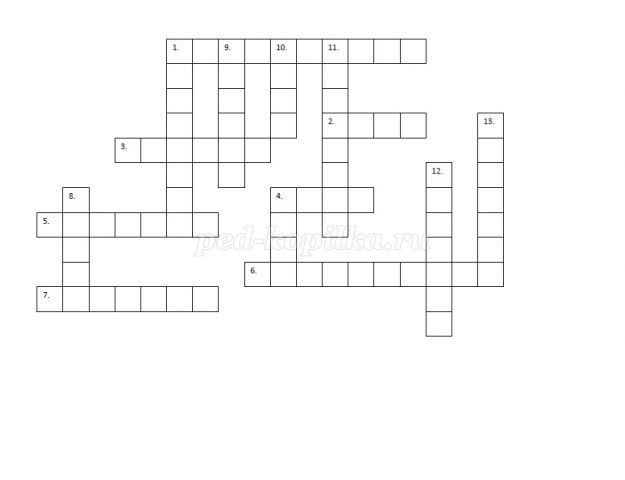 Раунд 6 «Угадай без слов»Участники получают иллюстрации зимних видов спорта (хоккей, фигурное катание, конькобежный спорт, санный спорт, прыжки с трамплина, лыжный спорт). По очереди средствами пантомимы показывают их, соперники отгадывают. Раунд 7 «Вопрос-ответ»Ситуация: Трое детей бегают по участку детского сада, наталкиваются на своих товарищей. На замечания воспитателя отвечают, что они играют в «войну».Вопрос: Как должен поступить педагог? На обсуждении.Ситуация: Дети младшей группы после игры на прогулке не убрали выносной материал. Не сделали это и после напоминания воспитателя. На обсуждении.Внимание! Вопрос!Это неотъемлемая часть жизни большинства педагогов во время проведения прогулки, способствующая к непринужденному общению, самообразованию, желанию быть в курсе общественных событий детского сада, города, страны и т. д.Правильный ответ: (Скамейка или телефон)Подведение итоговПри подсчете голосов выделены: 1,2,3 место, за которые победители получили не большие призы. Процесс воспитания детей непрерывен. Большие потенциальные возможности для всестороннего гармонического развития личности ребенка заложены в процессе воспитательно-образовательной работы с детьми в условиях прогулки. Здесь как нигде малышам предоставляются уникальные условия для всестороннего развития, в полной мере удовлетворяются его потребности в активных движениях, в самостоятельных действиях при ознакомлении с окружающим миром, в новых ярких впечатлениях, в свободной игре, как с природным материалом, так и с игрушками. Однако в силу возрастных особенностей малыши сами не могут использовать все время прогулки с максимальной пользой для своего развития. Взрослый должен педагогически правильно руководить их деятельностью.Взрослые – воспитатели, являются организаторами всего воспитательного процесса. При этом взрослые, как в работе с младшими, так и со старшими дошкольниками, должны включаться в деятельность детей, вместе трудиться, играть, наблюдать и т.д. То есть руководить процессом воспитания следует не со стороны, а изнутри его. Это приближает взрослых к детям и оказывает большое влияние на нравственное развитие последних.Памятка для педагогов ― ПЛАНИРОВАНИЕ ПОДВИЖНЫХ ИГР.Подвижные игры в календарном плане представлены как обязательный элемент физкультурных занятий и прогулок (еженедельно 12-14 раз). Но это не 12-14 различных подвижных игр, а 4-5, каждая из игр повторяется 3-4 раза. На каждую неделю обязательно надо запланировать новую игру. В основном планируются знакомые игры. Для того чтобы повторение способствовало закреплению двигательных умений и навыков, а интерес к играм не снижался, их следует усложнять и разнообразить. В основе варьирования лежат конкретные программные задачи по обучению движениям на данный отрезок времени. При этом учитываются особенности и возможности возраста детей, а также объективные факторы – время года, место, где расположен детский сад, и др. При составлении плана надо позаботиться о том, чтобы подвижные игры на прогулке хорошо сочетались по содержанию с другими организационными формами. Важно, например, чтобы основное движение, входящее в игру, не повторялось в индивидуальной работе во время одной прогулки. Подбирая игру, надо учитывать также предшествующую нагрузку. Так, после физкультурного занятия на прогулку подбираются игры малой подвижности – хороводы, игры с дидактическими задачами типа ―Найди и промолчи, игры аттракционы, которые, как известно, имеют зрелищный эффект.